                    EL EJERCITO ROMANO               Libro de texto páginas 62 y 63Lee las páginas 62 y 63 del libro de texto y  realiza las siguientes actividadesExplica para qué servían los objetos señalados en este soldado romano. 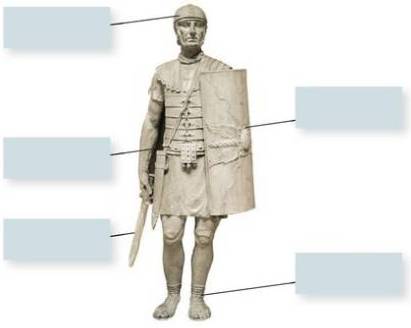 1.  Casco: Amortiguaba  los golpes.2. Cinturón: Reforzaban la estructura.3. Espada: Era el arma reglamentaria del soldado.4. Escudo: Servía para protegerte de los ataques.5. Botas militares: Se agarraba mejor al suelo.2. Completa la información del siguiente cuadro.3. Cada legión  disponía de:4. Investiga  sobre UNA de estas máquinas  de guerra romanas, explicando cómo era su sistema de funcionamiento y en qué casos se utilizaba.5. Responde a estas preguntas sobre los campamentos romanos y las técnicas de guerra: 5.1 ¿Dónde vivían los soldados romanos cuando estaban en campaña? 5.2 ¿Qué forma tenían los campamentos? ¿Cómo estaban estructurados?5.3 ¿Qué había en el perímetro de los campamentos? ¿Qué hacían los soldados con la tierra que extraían? ¿Qué había en cada una de las esquinas de un campamento? ¿Para qué servían?¿Qué era una tortuga, en el ámbito militar romano? ¿Cuándo se utilizaba? ORGANIZACIÓN DEL EJERCITO ROMANONÚMERO DE SOLDADOSCENTURIA80-100COHORTE480-600LEGIÓN6000a) Un cuerpo de caballería de entre 120 y 300 hombreb) Dos tropas ligeras y móviles reclutadas en las provinciasc) Tropas reclutadas en las fronteras del Imperio, que conservaban las armas y las tácticas propias de su región.CATAPULTABALISTASCORPIOPLUTEUSMUSCULUSVINEAONAGRO